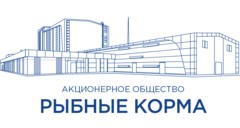 Крупный современный технологичный завод по производству кормов для аквакультуры                 и домашних животных АО "РЫБНЫЕ КОРМА" формирует команду активных, целеустремленных и ответственных сотрудников. Мы предлагаем стабильность, социальную защиту и карьерный рост в надёжной и перспективной компании для тех, кто хочет достойно зарабатывать, профессионально развиваться и строить свою карьеру вместе с нами!«Специалист по охране труда, промышленной безопасности и охране окружающей среды» заработная плата по результатам собеседованияОбязанности:осуществлять выявление, анализ и оценку профессиональных опасностей и рисков;проводить вводный инструктаж по охране труда, координировать проведение первичного, периодического, внеочередного инструктажа;проводить анализ и оценку документов, связанных с приемкой и вводом в эксплуатацию, контролем производственных объектов, на предмет соответствия требованиям охраны труда;взаимодействовать с органами исполнительной власти по вопросам условий и охраны труда, подготавливать и согласовывать локальную документацию.Требования:высшее образование;аттестация в области ПБ (А1, Б 11.1), подготовка по Техносферной безопасности;стаж работы на ОПО не менее 3 лет;обучаемость, коммуникабельность, оперативность.​​​​​​​Условия:оформление в соответствии с Трудовым кодексом РФ;официальная заработная плата;бесплатная доставка корпоративным транспортом;спецодежда;страхование жизни;работа в комфортных условиях нового здания в окружении опытных профессионалов. Контактная информация:Менеджер по персоналу       aladzheva@fish-feed.ru+7 (851)2 666847, удобное время для звонка с 09.00. до 18.00, перерыв с 13.00 до 14.00Мы уверены в том, что забота о людях и их профессиональном развитии является залогом высокого качества нашей продукции и роста благосостояния!